НАРУЧИЛАЦКЛИНИЧКИ  ЦЕНТАР ВОЈВОДИНЕул. Хајдук Вељкова бр. 1, Нови Сад(www.kcv.rs)ОБАВЕШТЕЊЕ О ЗАКЉУЧЕНОМ УГОВОРУ У  ПОСТУПКУ ЈАВНЕ НАБАВКЕ БРОЈ 65-17-O, партија 4Врста наручиоца: ЗДРАВСТВОВрста предмета: Опис предмета набавке, назив и ознака из општег речника набавке: п.4 - Специјални балони и материјал за периферне артерије 33140000 – медицински потрошни материјалУговорена вредност: без ПДВ-а 805.000,00 динара, односно 966.000,00 динара са ПДВ-омКритеријум за доделу уговора: економски најповољнија понудаБрој примљених понуда: 2Понуђена цена: Највиша:  980.000,00 динараНајнижа:  805.000,00 динараПонуђена цена код прихваљивих понуда:Највиша:   805.000,00 динара Најнижа:   805.000,00 динараДатум доношења одлуке о додели уговора: 25.05.2017.Датум закључења уговора: 07.06.2017.Основни подаци о добављачу:,,Bimed“ д.о.о., ул. Сазанова бр. 3, БеоградПериод важења уговора: до дана у којем добављач у целости испоручи наручиоцу добра, односно најдуже годину.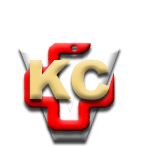 КЛИНИЧКИ ЦЕНТАР ВОЈВОДИНЕ21000 Нови Сад, Хајдук Вељка 1, Србија,телефон: + 381 21 487 22 05; 487 22 17; фаx : + 381 21 487 22 04; 487 22 16www.kcv.rs, e-mail: uprava@kcv.rs, ПИБ:101696893